АДМИНИСТРАЦИЯ ИЗОБИЛЬНЕНСКОГО СЕЛЬСКОГО ПОСЕЛЕНИЯНИЖНЕГОРСКОГО  РАЙОНАРЕСПУБЛИКИ  КРЫМПОСТАНОВЛЕНИЕ« 08» июня 2021г.                    с.Изобильное                            №  25О присвоении адресов жилым домам  расположенным в границах муниципального образования Изобильненское сельское поселение, Нижнегорского муниципального района, Республики Крым, Российской Федерации.В соответствии с Федеральным законом от 27.07.2010 № 210-ФЗ «Об организации предоставления государственных и муниципальных услуг», Федеральным законом от 06.10.2003 №131-ФЗ «Об общих принципах организации местного самоуправления в Российской Федерации», Федерального закона от 28.12.2013г. № 443-ФЗ «О федеральной информационной адресной системе и о внесении изменений в Федеральный закон «Об общих принципах организации местного самоуправления в Российской Федерации», р.4 Постановления Правительства Российской Федерации от 22 мая 2015г. № 492 «О составе сведений об адресах, размещаемых в государственном адресном реестре, порядке межведомственного информационного взаимодействия при ведении государственного адресного реестра, о внесении изменений и признании утратившими силу некоторых актов Правительства Российской Федерации»»,  законом Республики Крым от 31.07.2014 № 38-ЗРК «Об особенностях регулирования имущественных и земельных отношений на территории Республики Крым»,   постановлением  Правительства  Российской  Федерации  от 19.11.2014г. № 1221 «Правил присвоения, изменения и аннулирования адресов», Уставом муниципального образования Изобильненское сельское поселение Нижнегорского района Республики Крым,ПОСТАНОВЛЯЕТ:В целях упорядочения адресного хозяйства в ФИАС присвоить адреса жилым домам расположенным в границах муниципального образования Изобильненское сельское поселение, Нижнегорского муниципального района, Республики Крым, Российской Федерации. по адресам:Российская Федерация, Республика Крым, Нижнегорский муниципальный район, Изобильненское сельское поселение, с.Изобильное,  ул.Студенческая, д. 9;Российская Федерация, Республика Крым, Нижнегорский муниципальный район, Изобильненское сельское поселение, с.Изобильное,  ул. Романенко д. 2а, кадастровый номер 90:08:090101:1494.Российская Федерация, Республика Крым, Нижнегорский муниципальный район, Изобильненское сельское поселение, с.Изобильное,  ул.Салгирная, д. 1а, кадастровый номер: 90:08:090301:1059;Российская Федерация, Республика Крым, Нижнегорский муниципальный район, Изобильненское сельское поселение, с.Изобильное,  ул.Салгирная, д. 2А.Включить в ФИАС адреса  жилых домов расположенных в  границах муниципального образования  Изобильненское сельское поселение Нижнегорского муниципального района Республики Крым.Обнародовать настоящее постановление на официальном сайте Изобильненского сельского поселения Нижнегорского района Республики Крым (izobilnoe-sp.ru).Контроль за исполнением настоящего постановления оставляю за собой.Председатель Изобильненскогосельского совета - глава администрации Изобильненского сельского поселения		  		Л.Г.Назарова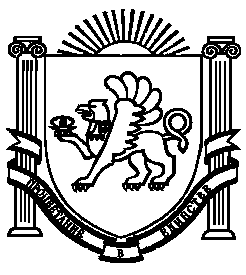 